		WCCC BLM Youth Initiative Intern Program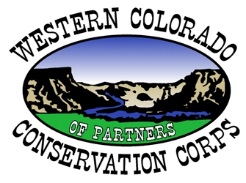  Traditional InternInternship Title:Natural Resource Specialist InternshipNatural Resource Specialist InternshipNatural Resource Specialist InternshipInternship Location:Grand Junction Field OfficeGrand Junction Field OfficeGrand Junction Field OfficeStreet Address:  2815 H RoadStreet Address:  2815 H RoadStreet Address:  2815 H RoadStreet Address:  2815 H RoadCity, State, Zip:  Grand Junction, Colorado, 81506City, State, Zip:  Grand Junction, Colorado, 81506City, State, Zip:  Grand Junction, Colorado, 81506City, State, Zip:  Grand Junction, Colorado, 81506WCCC Contact:Tiffany Weimer (tweimer@mesapartners.org)Tiffany Weimer (tweimer@mesapartners.org)Tiffany Weimer (tweimer@mesapartners.org)Position Description/ Activities to be Performed: The primary duties for the Natural Resource Specialist Intern would include the following:Lands with Wilderness Characteristics DutiesInventory of wilderness resources on public lands.Development of wilderness inventory reports.Maintenance of permanent documentation files for inventoried areas.Coordination with other agencies, including citizen-based groups, in conducting wilderness characteristics inventories.Assist field office staff with monitoring of existing wilderness areas and wilderness study areas (WSAs).Present a positive image of the area and of the BLM; ensuring visitor contact is conducted in a courteous, professional, and friendly manner.Hydrology DutiesProvide technical support for the Pine Gulch post-fire soil erosion and salinity study and road inventory in pine gulch. This includes installing maintaining rain gauges and collecting data and collecting stream gauge data.Collect air, soil, and water inventories, assessments, and monitoring data according to BLM Grand Junction Field Office protocol.Collect field site data with tablet or on paper and upload or enter data to BLM databases.Review data and complete quality assurance and quality controlUtilize topographical maps, ArcGis, tablets, and other electronic methods to identify and navigate to field site locations.If time and data allow complete preliminary analysis of data and complete a summary technical note for Grand Junction Field Office soil, water, and air program.Additional duties may include: Delineate stream reaches as well as identifying and establishing permanent monitoring points within the Grand Junction Field Office, McInnis Canyons National Conservation Area (MCNCA) and Dominguez-Escalante National Conservation Area (DENCA). Data collected at these monitoring points will include (but is not limited to) morphological classification of mountain streams (Rosgen surveys), Pfankuch channel stability evaluations, stream channel cross sections, and longitudinal profiles. In addition, riparian monitoring (Proper Functioning Condition), macroinvertebrate sampling, and water quality samples may be collected. The participant will mainly assist with preliminary data collection, identification and mapping (GPS) of permanent monitoring points along these streams. Conduct ground verification of riparian areas identified in aerial photos, mapping of previously undocumented springs/seeps, and compiling hydrologic and riparian data. Collect data from an air monitoring station and rain gauges. Collect and process inventory and monitoring data for the soil, water, programs in the GJFO. As well as cross training and support of other BLM programs. The primary duties for the Natural Resource Specialist Intern would include the following:Lands with Wilderness Characteristics DutiesInventory of wilderness resources on public lands.Development of wilderness inventory reports.Maintenance of permanent documentation files for inventoried areas.Coordination with other agencies, including citizen-based groups, in conducting wilderness characteristics inventories.Assist field office staff with monitoring of existing wilderness areas and wilderness study areas (WSAs).Present a positive image of the area and of the BLM; ensuring visitor contact is conducted in a courteous, professional, and friendly manner.Hydrology DutiesProvide technical support for the Pine Gulch post-fire soil erosion and salinity study and road inventory in pine gulch. This includes installing maintaining rain gauges and collecting data and collecting stream gauge data.Collect air, soil, and water inventories, assessments, and monitoring data according to BLM Grand Junction Field Office protocol.Collect field site data with tablet or on paper and upload or enter data to BLM databases.Review data and complete quality assurance and quality controlUtilize topographical maps, ArcGis, tablets, and other electronic methods to identify and navigate to field site locations.If time and data allow complete preliminary analysis of data and complete a summary technical note for Grand Junction Field Office soil, water, and air program.Additional duties may include: Delineate stream reaches as well as identifying and establishing permanent monitoring points within the Grand Junction Field Office, McInnis Canyons National Conservation Area (MCNCA) and Dominguez-Escalante National Conservation Area (DENCA). Data collected at these monitoring points will include (but is not limited to) morphological classification of mountain streams (Rosgen surveys), Pfankuch channel stability evaluations, stream channel cross sections, and longitudinal profiles. In addition, riparian monitoring (Proper Functioning Condition), macroinvertebrate sampling, and water quality samples may be collected. The participant will mainly assist with preliminary data collection, identification and mapping (GPS) of permanent monitoring points along these streams. Conduct ground verification of riparian areas identified in aerial photos, mapping of previously undocumented springs/seeps, and compiling hydrologic and riparian data. Collect data from an air monitoring station and rain gauges. Collect and process inventory and monitoring data for the soil, water, programs in the GJFO. As well as cross training and support of other BLM programs. The primary duties for the Natural Resource Specialist Intern would include the following:Lands with Wilderness Characteristics DutiesInventory of wilderness resources on public lands.Development of wilderness inventory reports.Maintenance of permanent documentation files for inventoried areas.Coordination with other agencies, including citizen-based groups, in conducting wilderness characteristics inventories.Assist field office staff with monitoring of existing wilderness areas and wilderness study areas (WSAs).Present a positive image of the area and of the BLM; ensuring visitor contact is conducted in a courteous, professional, and friendly manner.Hydrology DutiesProvide technical support for the Pine Gulch post-fire soil erosion and salinity study and road inventory in pine gulch. This includes installing maintaining rain gauges and collecting data and collecting stream gauge data.Collect air, soil, and water inventories, assessments, and monitoring data according to BLM Grand Junction Field Office protocol.Collect field site data with tablet or on paper and upload or enter data to BLM databases.Review data and complete quality assurance and quality controlUtilize topographical maps, ArcGis, tablets, and other electronic methods to identify and navigate to field site locations.If time and data allow complete preliminary analysis of data and complete a summary technical note for Grand Junction Field Office soil, water, and air program.Additional duties may include: Delineate stream reaches as well as identifying and establishing permanent monitoring points within the Grand Junction Field Office, McInnis Canyons National Conservation Area (MCNCA) and Dominguez-Escalante National Conservation Area (DENCA). Data collected at these monitoring points will include (but is not limited to) morphological classification of mountain streams (Rosgen surveys), Pfankuch channel stability evaluations, stream channel cross sections, and longitudinal profiles. In addition, riparian monitoring (Proper Functioning Condition), macroinvertebrate sampling, and water quality samples may be collected. The participant will mainly assist with preliminary data collection, identification and mapping (GPS) of permanent monitoring points along these streams. Conduct ground verification of riparian areas identified in aerial photos, mapping of previously undocumented springs/seeps, and compiling hydrologic and riparian data. Collect data from an air monitoring station and rain gauges. Collect and process inventory and monitoring data for the soil, water, programs in the GJFO. As well as cross training and support of other BLM programs. Minimum Qualifications: The applicant should have completed at least two years towards a college degree with courses in hydrology, soils, ecology, and GIS. Applicants should be able to work well independently and as part of a team. The applicant should have good computer skills, including ArcMap and Microsoft Office suite. The applicant should be familiar with GPS and map reading, using tablets to collect field data, be able to orient themselves in the field using GPS, maps and aerial photos. Applicant must have a valid driver’s license and be able to maneuver on four-wheel drive roads and will need a competed government security background check. Experience with operation of UTVs and towing trailers is preferred. The applicant needs to have current first aid and CPR certifications. The applicant should have completed at least two years towards a college degree with courses in hydrology, soils, ecology, and GIS. Applicants should be able to work well independently and as part of a team. The applicant should have good computer skills, including ArcMap and Microsoft Office suite. The applicant should be familiar with GPS and map reading, using tablets to collect field data, be able to orient themselves in the field using GPS, maps and aerial photos. Applicant must have a valid driver’s license and be able to maneuver on four-wheel drive roads and will need a competed government security background check. Experience with operation of UTVs and towing trailers is preferred. The applicant needs to have current first aid and CPR certifications. The applicant should have completed at least two years towards a college degree with courses in hydrology, soils, ecology, and GIS. Applicants should be able to work well independently and as part of a team. The applicant should have good computer skills, including ArcMap and Microsoft Office suite. The applicant should be familiar with GPS and map reading, using tablets to collect field data, be able to orient themselves in the field using GPS, maps and aerial photos. Applicant must have a valid driver’s license and be able to maneuver on four-wheel drive roads and will need a competed government security background check. Experience with operation of UTVs and towing trailers is preferred. The applicant needs to have current first aid and CPR certifications. Physical Requirements:The applicant should be physically able to complete full days of rigorous fieldwork that includes hiking long distances (5+ miles) in rough and steep terrain. The applicant must be able to work and hike cross-country in inclement weather conditions (20 – 100+ degrees Fahrenheit). The applicant should be physically able to complete full days of rigorous fieldwork that includes hiking long distances (5+ miles) in rough and steep terrain. The applicant must be able to work and hike cross-country in inclement weather conditions (20 – 100+ degrees Fahrenheit). The applicant should be physically able to complete full days of rigorous fieldwork that includes hiking long distances (5+ miles) in rough and steep terrain. The applicant must be able to work and hike cross-country in inclement weather conditions (20 – 100+ degrees Fahrenheit). Position Duration (#hours):The intern would work 40 hours per week and the internship would extend for approximately 4 months (approximately 640 hours), with possible extension.The intern would work 40 hours per week and the internship would extend for approximately 4 months (approximately 640 hours), with possible extension.The intern would work 40 hours per week and the internship would extend for approximately 4 months (approximately 640 hours), with possible extension.Hourly Wage/Living Allowance:$16 to $22 per hour. No housing stipendCareer Track: (college or technical)CollegeAnticipated Start Date:2/20/2023Travel Needed?(Yes  or No)NoGSA Travel Info & Rates:http://www.gsa.gov/portal/category/26429Anticipated Lodging Expense:Unlikely (gov. rate if travel is necessary)Anticipated Number of Trips and Days:0-2Anticipated POV Mileage Reimbursement:  Number of Miles X POV Mileage Rate  =N/A